KLASA: 601-01/23-01/33
URBROJ: 2182-1-42-06-23Šibenik, 3. 4. 2023.g.Na temelju članka 1.a Zakona o predškolskom odgoju i naobrazbi (NN 10/97, 107/07. i 94/13.), te Odluke o provođenju upisa Upravnog vijeća KLASA: 601-01/22-01/28, URBROJ:2182-1-42-06-23 od 31. 3. 2023. godine, DJEČJI VRTIĆ ŠIBENSKA MASLINA oglašava:JAVNU OBJAVU za UPISdjece u dječje jaslice i vrtiće za 2023/2024. pedagošku godinu za slijedeće vrste programa:redoviti 10 - satni program za JASLICE – „VIDICI“, „VESELJKO“, „KUĆICA“, „PČELICA“redoviti 10 - satni program za   VRTIĆ –„RADOST“, „JUTRO“redoviti jutarnji 5,5 - satni program za   VRTIĆ - „VIDICI“redoviti 10- satni program proširen dramsko-scenskim sadržajima za VRTIĆ - „JUTRO“posebni 10 satni program  katoličkog vjerskog odgoja za VRTIĆ - „KUĆICA“posebni  10 satni program ranog učenja njemačkog jezika za VRTIĆ- „KUĆICA“besplatni program predškole – 250 sati godišnje – organizacija ovisi o potrebama roditelja i mogućnostima ustanoveUpisi traju od četvrtka 06. travnja 2023.do petka 14. travnja 2023. godine.Popis obvezne dokumentacije i dokumentacije za ostvarivanje prednosti pri upisu sadržan je u  Pravilniku o upisima i mjerilima upisa DV Šibenska maslina ( http://dv-simaslina.com/dokumenti/ ).Zbog povezanosti s državnim servisima, određeni dio potrebne dokumentacije sustav e-Građani će dohvatiti u Vašu prijavu (oznaka  * ). Dokumente koje nije moguće pribaviti putem sustava e-Građani, potrebno je priložiti prijavi (oznaka  *** )OBVEZNA (OSNOVNA)  DOKUMENTACIJA: Rodni list djeteta *Uvjerenje o prebivalištu za oba roditelja, dijete i ostalu malodobnu djecu  *Liječnička svjedodžba o obavljenom sistematskom pregledu djeteta ***Preslika kartona procijepljenosti djeteta *** (priložiti uz potvrdu o obavljenom sistematskom pregledu)Inicijalni upitnik (preuzeti s Internet stranice vrtića: www.dv-simaslina.com,dostupan u kategoriji UPISI 2023/2024.)DOKUMENTI KOJIMA SE DOKAZUJE PRAVO PREDNOSTI PRI UPISU: Elektronski zapis sa HZMO-a  kao dokaz o zaposlenju oba roditelja *Potvrda o statusu redovnog studenta, Rješenje o invalidnosti za invalide Domovinskog rata, Potvrda o upisu u Registar osoba s invaliditetom ***Rodni listovi za troje ili više ostale malodobne djece *Rješenje o primanju dječjeg doplatka *Rješenje Centra za socijalnu skrb i/ili druga  medicinska dokumentacija- za dijete s teškoćama u razvoju ili zdravstvenim teškoćama ***Dokaz o statusu samohrane/jednoroditeljske obitelji: smrtni list za preminulog roditelja, potvrda o nestanku drugog  roditelja ili rješenje Centra za socijalnu skrb o privremenom uzdržavanju, pravomoćna presuda o razvodu braka ***Rješenje roditelja korisnika zajamčene minimalne naknade ***Potvrda Centra za socijalnu skrb-za dijete uzeto na skrb i uzdržavanje u udomiteljsku obitelj ***Preporuka Centra za socijalnu skrb za smještaj djeteta u vrtić ***Rješenje o sufinanciranju boravka djeteta druge jedinice lokalne samouprave- za dijete koje zajedno s roditeljima živi izvan područja grada Šibenika ***POPIS PRIMLJENE DJECE objavit će se na web stranici vrtića 15. svibnja 2023.g ROK ZA ZAKLJUČIVANJE UGOVORA ZA SVU DJECU TRAJE OD 17.8. 2023. DO 31. 8. 2023. GODINE.DJEČJI VRTIĆŠIBENSKA MASLINAUlica branitelja Domovinskog rata 2G, 22 000 Šibenik,  tel: 022 332 324; fax: 022 332 530; email: djecji.vrtic@dv-simaslina.comINICIJALNI RAZGOVORI provodit će se za djecu primljenu u vrtić. O terminu inicijalnog razgovora obavijestit će Vas naknadno stručni suradnik vrtića.Na upisno rješenje roditelji se mogu žaliti u žalbenom roku od 16. svibnja do 24.svibnja 2023. god.ŽALBE S UPISNOM DOKUMENTACIJOM šalju se na e-mail: djecji.vrtic@dv-simaslina.comRješavanje žalbi po upisu biti će 29. svibnja 2023. god.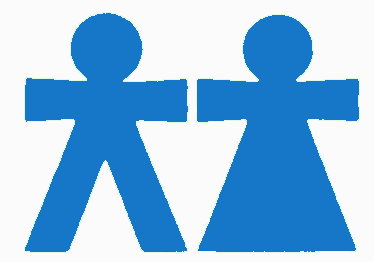 